       ОБЩЕОБРАЗОВАТЕЛЬНАЯ АВТОНОМНАЯ НЕКОММЕРЧЕСКАЯ ОРГАНИЗАЦИЯ         «КЛАССИЧЕСКОЕ ОБРАЗОВАНИЕ»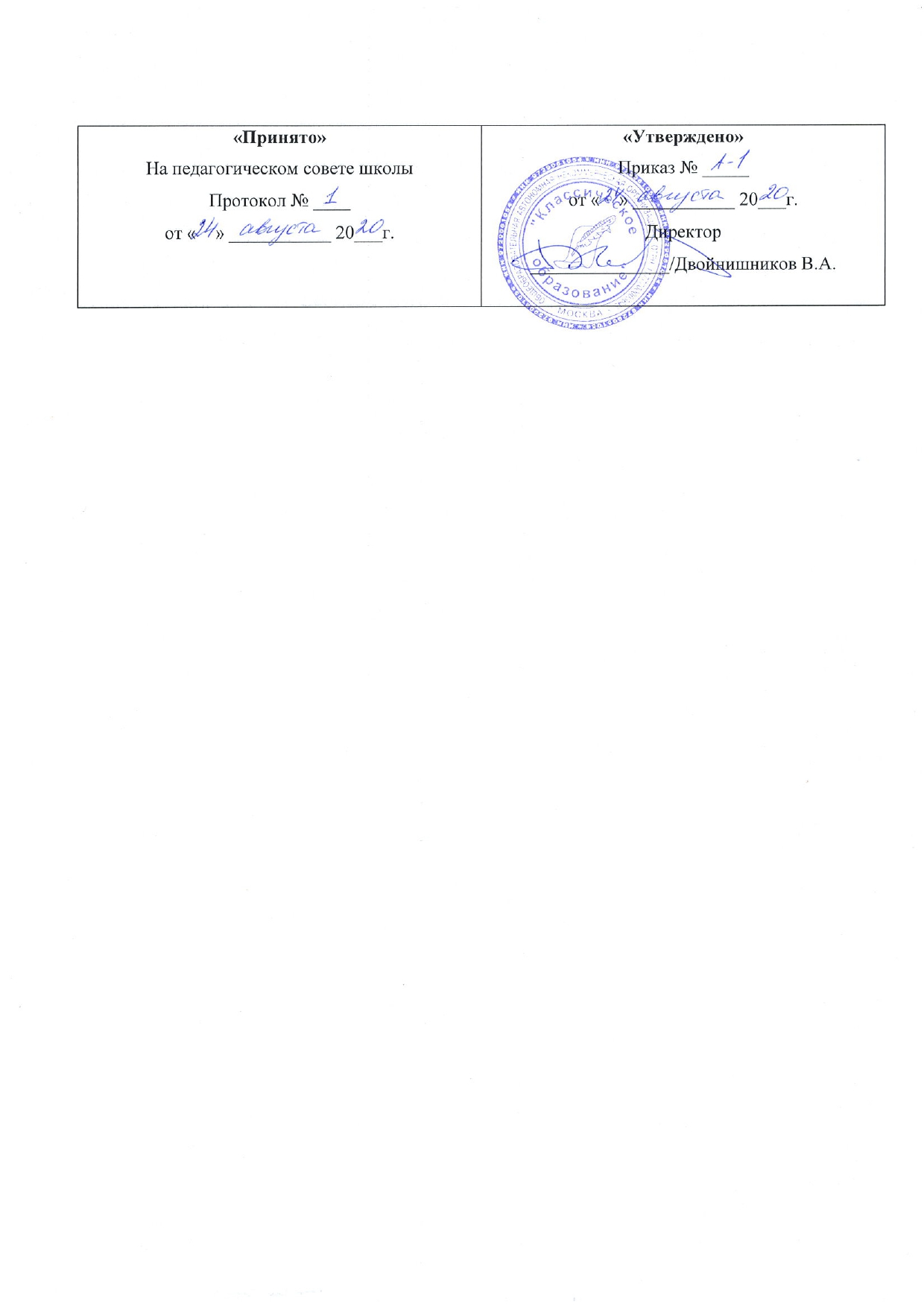 Положениеo приёме на обучение по программам начального общего, основного общего и среднего общего образования в Общеобразовательную автономную некоммерческую организацию «Классическое образование»Общие положенияl.1. Настоящее Положение разработано в соответствии Федеральным законом от 29 декабря 2012 г. № 273-ФЗ «0б образовании в Российской Федерации», приказом Министерства образования и науки РФ от 22.01.2014. № 32 «Об утверждении Порядка приема граждан на обучение по образовательным программам начального общего, основного общего и среднего общего образования», приказом Департамента образования города Москвы от 17.12.2015г.№3558 «Об утверждении Примерных правил приема граждан в образовательные организации», Постановлением Главного государственного санитарного врача РФ от 29.12.2010 N 189 ”0б утверждении СанПиН 2.4.2.2821-10 «Санитарно-эпидемиологические требования к условиям и организации обучения в общеобразовательных учреждениях», Уставом ОАНО «Классическое образование» (далее - Школа).Положение регламентирует прием граждан (далее – обучающихся) в школу на обучение по образовательным программам начального общего, основного общего, среднего общего образования. Администрация Школы обязана ознакомить поступающих, родителей (законных представителей) с Уставом, лицензией на осуществление образовательной деятельности, свидетельством о государственной аккредитации, с образовательными программами, информировать о порядке приема и другими документами, регламентирующими организацию и осуществление образовательной деятельности, права и обязанности обучающихся. Копии указанных документов размещаются на официальном сайте Школы.Факт ознакомления родителей (законных представителей) ребенка с лицензией на осуществление образовательной деятельности, свидетельством о государственной аккредитации, уставом Школы фиксируется в заявлении о приеме и заверяется личной подписью родителей (законных представителей) ребенка. Подписью родителей (законных представителей) ребенка фиксируется также согласие на обработку их персональных данных и персональных данных ребенка в порядке, установленном законодательством Российской Федерации.Школа обеспечивает прием на обучение по основным общеобразовательным программам граждан, имеющих право на получение общего образования соответствующего уровня.Дети с ограниченными возможностями здоровья принимаются на обучение по адаптированной основной общеобразовательной программе только на основании рекомендаций психолого-медико-педагогической комиссии.Родители (законные представители) несовершеннолетних вправе выбирать с учетом мнения обучающегося и рекомендации психолого-педагогической службы формы получения образования и формы обучения, языка, языка образования, факультативные и элективные учебные предметы, курсы, дисциплины (модули) из перечня, предлагаемого школой.Прием обучающихся в первые классыВ первые классы Школы зачисляются дети, достигшие к 1 сентября учебного года возраста шести лет и шести месяцев, при отсутствии противопоказаний по состоянию здоровья, но не позже достижения ими возраста восьми лет. Прием обучающихся, которые к началу обучения не достигнут шести лет и шести месяцев, осуществляется с разрешения учредителя в установленном им порядке. Обучение обучающихся, не достигших к началу обучения шести лет и шести месяцев, осуществляется с соблюдением всех гигиенических требований по организации обучения обучающихся шестилетнего возраста.При приеме детей в первый класс школа проводит диагностическое обследование с целью определения уровня готовности ребенка к обучению в 1 классе и выбору программы обучения, соответствующей уровню развития, способностям и здоровью ребенка.Для проведения диагностического обследования приказом директора Школы создается школьная психолого-педагогическая комиссия. Целью деятельности комиссии является определение общего уровня развития ребенка, его коммуникативности, готовности к школе, консультирование родителей по вопросу подготовки ребенка к обучению.Прием детей в школу начинается не позже 1 марта и заканчивается 31 августа.Прием осуществляется по личному заявлению родителей или законных представителей ребенка при предъявлении документа, удостоверяющего личность. Родители (законные представители) обязаны предоставить:заявление;копию свидетельства о рождении ребенка и оригинал;паспорт, удостоверяющий личность родителя (законного представителя).Для зачисления в первый класс родители (законные представители) обучающихся, не являющихся гражданами РФ, дополнительно предъявляют:- документ, удостоверяющий личность обучающегося – иностранного гражданина (паспорт иностранного гражданина либо иной документ, установленный федеральным законом или признаваемый в соответствии с международным договором в качестве документа, удостоверяющего личность иностранного гражданина), или документ, удостоверяющий личность обучающегося без гражданства (документ, выданный иностранным государством и признаваемый в соответствии с международным договором в качестве документа, удостоверяющего личность лица без гражданства, удостоверение личности лица без гражданства, временно проживающего на территории России, вид на жительство для лиц без гражданства, постоянно проживающих на территории России);- документ, подтверждающий родство заявителя или законность представления прав обучающегося;- документ, подтверждающий право заявителя на пребывание в России (виза – в случае прибытия в Россию в порядке, требующем получения визы, и (или) миграционная карта с отметкой о въезде в Россию (за исключением граждан Республики Беларусь), вид на жительство или разрешение на временное проживание в России, иные документы, предусмотренные федеральным законом или международным договором РФ).Иностранные граждане и лица без гражданства все документы представляют на русском языке или вместе с нотариально заверенным в установленном порядке переводом на русский язык.По итогам диагностического заключения и собеседования с родителями заключается договор на обучение ребенка в 1 классе.Для обеспечения медицинского обслуживания зачисленных обучающихся родителям (законным представителям) рекомендуется предоставить медицинскую карту по форме 026/У, прививочную форму 063/У и копию медицинского страхового полиса ребенкаЗачисление в первый класс осуществляется приказом директора Школы после предоставления всех необходимых документов не позднее 30 августа текущего года и доводится до сведения родителей (законных представителей).Сведения о зачислении ребенка в первый класс вносятся в единый электронный реестр учета заявлений.Прием заявлений на зачисление в порядке перевода из другой организации, осуществляющей образовательную деятельность по основным образовательным программам (далее – другая организация), ведется в течение года при наличии свободных мест.Прием обучающихся во 2-11 классыВ 10 класс принимаются обучающиеся, успешно закончившие уровень основного общего образования, на основании личных заявлений. Для приема в десятый класс создаетсякомиссия. Предпочтение при приеме отдается обучающимися, закончившим 9 класс данной Школы, остальные обучающиеся принимаются при наличии свободных мест.При приеме обучающегося в профильный 10 класс учитываются баллы аттестата, уровень знаний по профильным предметам, прилежание, поведение.Собеседование и прием в 10 класс может осуществляться как в присутствии родителей (законных представителей) обучающегося, так и без них.При приеме на обучение и в целях представления наиболее способным и подготовленным обучающимся возможности обучения по программам углубленного изучения отдельных предметов, обучения в соответствии с выбранным профилем, учитываются результаты образовательной деятельности обучающихся.К результатам образовательной деятельности обучающихся относятся:результаты промежуточной и (или) итоговой аттестации обучающегося по профильным предметамрезультаты мониторинга (диагностики) МЦКО по предметам, определяемым Учреждениемрезультаты участия в олимпиадах:- Всероссийская олимпиада школьников (по профильным предметам);- Московская олимпиада школьников (по профильным предметам)Сведения о результатах прохождения государственной итоговой аттестации, независимого мониторинга, по запросу Школы предоставляет Московский центр качества образования.При подаче заявления родители (законные представители) ребенка предоставляют:- личное дело, выданное учреждением, в котором ребенок обучался ранее;- свидетельство о регистрации ребенка по месту жительства (по месту пребывания);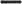 - документ государственного образца об образовании при приеме на уровень среднего общего образования.При приеме документов должностное лицо Школы знакомит родителей (законных представителей) с уставом, лицензией на право ведения образовательной деятельности, свидетельством о государственной аккредитации образовательного учреждения, основными образовательными программами, реализуемыми Школой и другими документами, регламентирующими организацию образовательной деятельности.Факт ознакомления родителей (законных представителей) ребенка с указанными документами фиксируется в заявлении о приеме и заверяется личной подписью родителей (законных представителей) ребенка.Подписью родителей (законных представителей) ребенка фиксируется согласие на обработку персональных данных и персональных данных ребенка в порядке, установленном законодательством Российской Федерации.Прием на обучение по основным образовательным программам во второй и последующие классы осуществляется при наличии свободных мест в порядке перевода из другой организации и ведется в течение года.119517, г. Москва, ул. Нежинская, д.19, к.2                                                                                                  Тел. (495)241-19-79